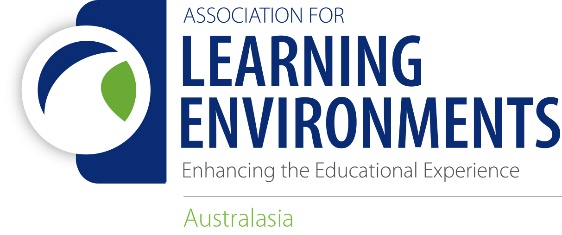 
2020 LEA DIRECTORNOMINATION FORMI hereby wish to nominate for a Director’s role in Learning Environments Australasia.I AGREE TO ACCEPT THE NOMINATIONNOMINEE’S SIGNATURE        ……………………………………………………………….DATE                                        ……………………………………………………………….Return completed form + photo (jpeg) to Helen Murray at admin@a4le.org.au  by 26 October 2020 COBNOTE This document may be published.*must be current financial member of LEA**must be current financial member of LEANAMEADDRESSOCCUPATIONPREFERRED ROLE (circle)Chair-Elect                Treasurer                       SecretaryMEMBER SINCE (Date)*RELEVANT PROFESSIONAL HISTORY(Brief points)CANDIDATE STATEMENT(50 words)NAME OF NOMINATOR**(print) + SIGNATURE + DATE